資管一甲 佳句仿作學習單  佳作作品一、在那左右延伸而來的山巒之後，是灣外的海水;海水之外，更有遠山模糊;而在模糊的遠山之外，便是祖國的泥土。<遙遠>陳啟霖在那黑暗而來的陽光之後，是羞澀的月亮；月亮之外，更有頑皮的星星；而在星星之外，便是飄渺的光彩。張媛媛在那襲捲而來的寂寞之後，是內心的孤獨；孤獨之外，更有憂愁情緒；而在憂愁的情緒之外，便是崩潰的狀態。何珮榕在那排山倒海而來的碎念之後，是爆發的情緒；情緒之外，更有怒火；而在怒火之外，便是破口而出的爭吵。周佳鋐在那鋪天蓋地而來的烏雲之後，是烏雲下的暴雨；暴雨之外，更有耀眼的陽光；而在耀眼的陽光之外，便是美麗的彩虹。黃伯偉在那微短而來的一秒之後，是更久的一小時；一小時之外，更有長遠的數年；而在長遠的數年之外，便是我千古留名的永恆。郭育榕在那青春而來的衝勁之後，是成年的穩重；穩重之外，更有謀生之道；而在謀生之外，便是傳宗接代。林儒旻在那枝節交錯而來的柳條之後，是盛開的桃源；桃源之外，更有遺世村落；而在一是村落之外，便是一場幻境。陳靖珺在那排山而來的挫折之後，是悲傷的眼淚；眼淚之外，更有深刻領悟；而在深刻領悟之外，便是堅強的茁壯。何孟達在那層層相疊而來的浪潮之後，是窗外的白雲；白雲之外，更有藍天；而在藍天之外，便是浩瀚無窮的宇宙。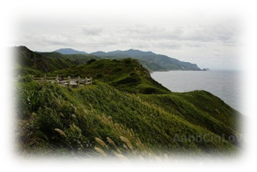 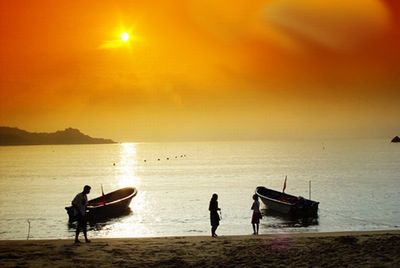 